PROSINECVE ŠKOLNÍ DRUŽINĚ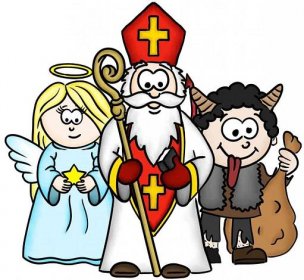 Čertí rejVýroba dárečků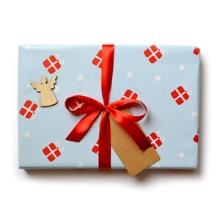 Nadílka zvířátkům v lese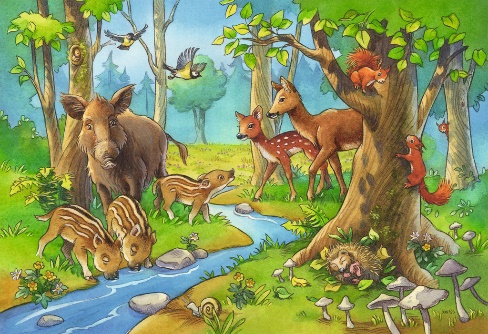 Plnění celoroční hry, společná četba, hrátky na sněhu, hry na počítačích,advent